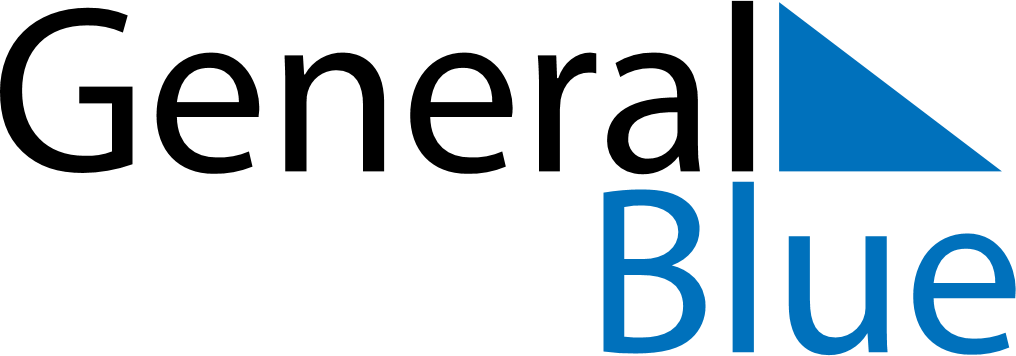 May 2024May 2024May 2024May 2024May 2024May 2024Malem, Kosrae, MicronesiaMalem, Kosrae, MicronesiaMalem, Kosrae, MicronesiaMalem, Kosrae, MicronesiaMalem, Kosrae, MicronesiaMalem, Kosrae, MicronesiaSunday Monday Tuesday Wednesday Thursday Friday Saturday 1 2 3 4 Sunrise: 5:55 AM Sunset: 6:14 PM Daylight: 12 hours and 18 minutes. Sunrise: 5:55 AM Sunset: 6:14 PM Daylight: 12 hours and 18 minutes. Sunrise: 5:55 AM Sunset: 6:14 PM Daylight: 12 hours and 18 minutes. Sunrise: 5:55 AM Sunset: 6:14 PM Daylight: 12 hours and 19 minutes. 5 6 7 8 9 10 11 Sunrise: 5:54 AM Sunset: 6:14 PM Daylight: 12 hours and 19 minutes. Sunrise: 5:54 AM Sunset: 6:14 PM Daylight: 12 hours and 19 minutes. Sunrise: 5:54 AM Sunset: 6:14 PM Daylight: 12 hours and 19 minutes. Sunrise: 5:54 AM Sunset: 6:14 PM Daylight: 12 hours and 20 minutes. Sunrise: 5:54 AM Sunset: 6:14 PM Daylight: 12 hours and 20 minutes. Sunrise: 5:54 AM Sunset: 6:14 PM Daylight: 12 hours and 20 minutes. Sunrise: 5:53 AM Sunset: 6:14 PM Daylight: 12 hours and 20 minutes. 12 13 14 15 16 17 18 Sunrise: 5:53 AM Sunset: 6:14 PM Daylight: 12 hours and 21 minutes. Sunrise: 5:53 AM Sunset: 6:14 PM Daylight: 12 hours and 21 minutes. Sunrise: 5:53 AM Sunset: 6:14 PM Daylight: 12 hours and 21 minutes. Sunrise: 5:53 AM Sunset: 6:15 PM Daylight: 12 hours and 21 minutes. Sunrise: 5:53 AM Sunset: 6:15 PM Daylight: 12 hours and 21 minutes. Sunrise: 5:53 AM Sunset: 6:15 PM Daylight: 12 hours and 22 minutes. Sunrise: 5:53 AM Sunset: 6:15 PM Daylight: 12 hours and 22 minutes. 19 20 21 22 23 24 25 Sunrise: 5:53 AM Sunset: 6:15 PM Daylight: 12 hours and 22 minutes. Sunrise: 5:53 AM Sunset: 6:15 PM Daylight: 12 hours and 22 minutes. Sunrise: 5:53 AM Sunset: 6:15 PM Daylight: 12 hours and 22 minutes. Sunrise: 5:53 AM Sunset: 6:16 PM Daylight: 12 hours and 22 minutes. Sunrise: 5:53 AM Sunset: 6:16 PM Daylight: 12 hours and 23 minutes. Sunrise: 5:53 AM Sunset: 6:16 PM Daylight: 12 hours and 23 minutes. Sunrise: 5:53 AM Sunset: 6:16 PM Daylight: 12 hours and 23 minutes. 26 27 28 29 30 31 Sunrise: 5:53 AM Sunset: 6:16 PM Daylight: 12 hours and 23 minutes. Sunrise: 5:53 AM Sunset: 6:16 PM Daylight: 12 hours and 23 minutes. Sunrise: 5:53 AM Sunset: 6:17 PM Daylight: 12 hours and 23 minutes. Sunrise: 5:53 AM Sunset: 6:17 PM Daylight: 12 hours and 24 minutes. Sunrise: 5:53 AM Sunset: 6:17 PM Daylight: 12 hours and 24 minutes. Sunrise: 5:53 AM Sunset: 6:17 PM Daylight: 12 hours and 24 minutes. 